
UB/ETS Peer Tutoring 					Name:					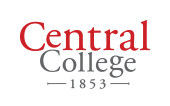 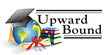 Fall 2012							School:													Grade:____
To be completed if you are interested in tutoring other TRiO (UB or ETS) students.  You will be paid $7.25/hour to tutor.Qualifications:  
Good grades ( A’s or B’s) in the subject you wish to tutor
You must be available to tutor either before or after school
Target School Coordinator approval to tutorProgram (circle one):	UB        ETS			
Best Way For You to Be Contacted (circle one):  home phone		email		cell phone text  	cell phone no text
Phone Number/Email Address:						Specific Courses I Will TutorTimes Available (circle all that apply)Before School                     After SchoolBefore School                     After SchoolBefore School                     After SchoolBefore School                     After SchoolBefore School                     After SchoolBefore School                     After School